 Colegio Técnico Industrial Don Bosco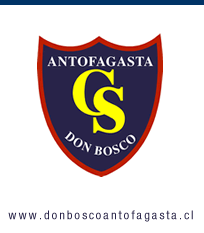   Departamento Filosofía   Salesianos Antofagasta	 “Buenos cristianos y honestos ciudadanos”PRUEBA DE NIVEL 2020TERCERO MEDIOObjetivos de Aprendizaje:Definir filosofía, filósofo y saber filosóficoIdentificar los niveles de entendimientoIdentificar las diferencias y convergencias entre ciencia y filosofíaInstrucciones:Lea atentamente las preguntas y siga las instruccionesResponda con lapicera negra o azulLas preguntas con corrector o tachadas no serán consideradasHabilidades a Desarrollar: Interpreta lo leídoI ítem: Marque la alternativa correcta (7 puntos)1. El filósofo es…:Un individuo que busca el saber por el saber mismo, con un fin pragmático.Un científico que busca el saber por el saber mismo, sin un fin pragmático.Un individuo que busca el saber por el saber mismo, sin un fin pragmático.Un individuo que no busca el saber por el saber mismo.2.- Los niveles de entendimiento son:Información, conocimiento, reflexión y sabiduríaInformación, reflexión y sabiduríaInformación, conocimiento y reflexiónInformación, conocimiento y sabiduría3.- El saber filosófico …:No busca el conocimiento de la cosmovisión.Nos acerca al conocimiento de las últimas causas de la realidad.Nos acerca al conocimiento parcial de la realidad.Nos acerca al conocimiento de las primeras causas de la realidad.4.- La filosofía sirve para…:Resolver preguntas tan generales que ningún saber puede abarcar por sí solo.Resolver preguntas particulares que ningún saber puede abarcar por sí solo.Resolver planteamientos inconclusos.Ninguna de las anteriores5.- Alguna de las características del saber filosófico son:Global, sistemático, acrítico, normativoReflexivo, universal, radical, crítico, globalPráctico, histórico, cerrado, analíticoRacional, particular, reflexivo, global6.- Se dice que el saber filosófico es un saber normativo porque…:Trata de ordenar los distintos ámbitos de la realidad.Trata de ofrecer propuestas que orienten la transformación individual y colectiva de la realidad.Trata de acercarse a lo más esencial.Es integrador y unitario.7.- Tanto la ciencia como la filosofía…:Explican cómo están hechas las cosas.Fragmentan y especializan el saber.Enmarcan los saberes en un panorama general.Contestan a preguntas suscitadas por lo real.II ITEM: COMPLETAR EL SIGUIENTE CUADRO CON LAS SEIS DIFERENCIAS QUE HAY ENTRE CIENCIA Y FILOSOFÍA (12 PUNTOS)Habilidad: Selecciona información.III ITEM: REALICE 3 ARGUMENTOS QUE FUNDAMENTEN LA IMPORTANCIA DE ESTUDIAR FILOSOFÍA (6 PUNTOS)Habilidad: Fundamentar.1.2.3.Nombre: __________________________________Curso: _______ Fecha: ________ Puntaje de la prueba:  25 puntos   Puntaje Obtenido: _____   Calificación: _________DiferenciasDiferenciasFilosofíaCiencia